


Moore Australia joined our Road to Employment (R2E) Business Mentoring Program with a focus on their mission of being an employer of choice and being true to this promise to attract the best candidates. 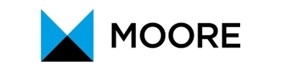 Stephany Dobbelstein, Human Resources Manager, worked closely with our R2E mentors Kellie Howe and Belle Owen for 12 months to create an ‘Priorities Action Plan’ to help Moore Australia create a safe, inclusive workplace where individuals can bring their full selves to work and be successful in their role.From the ‘Priorities Action Plan’ recommendations were implemented across many areas of the organisation, here in SA and some initiatives nationally:Recruitment Process Induction ProcessConduct an interview via a Disability Employment Service providerMental Health Initiatives Revamping policies & proceduresInclusion trainingBy utilising the R2E community of practice and its assets:

Resources	            Toolkit	            1:1 mentoring"Working with people living with a disability in the mentoring team is a truly rewarding experience. I feel confident that I am making positive and effective changes in their lives whilst also meeting the needs of the broader organisation."Stephany Dobbelstein  |  HR ManagerIt’s time to embrace disability inclusion and build a better employment 
culture for all employees.For more information about R2E or to join our R2E community, 
please get in touch with Kellie at kellieh@purpleorange.org.au